 大同大學餐廳膳食衛生檢查結果檢查時間:110年8月2日(星期一)上午0900-1100時檢查人員:連靜慧營養師缺失項目: 本週個別餐廳缺失統計表，請參閱表1。本週個別餐廳缺失照片，請參閱表2。表1.本週個別餐廳缺失統計表表2.本週檢查缺失照片敬陳總務長餐廳作業場所衛生管理從業人員衛生管理驗收及儲存衛生管理其他尚志八方雲集櫃台不潔鋼盤不潔廚房環境需清掃乾淨工作人員指甲太長未戴帽子(已現場改善)廚房衛生表單和工作人員體溫紀錄表需記錄八方雲集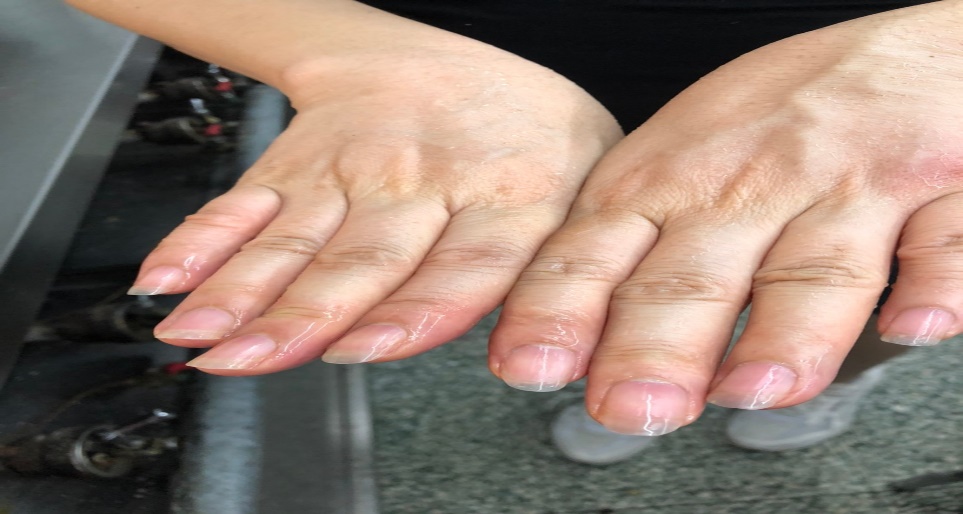 工作人員指甲太長八方雲集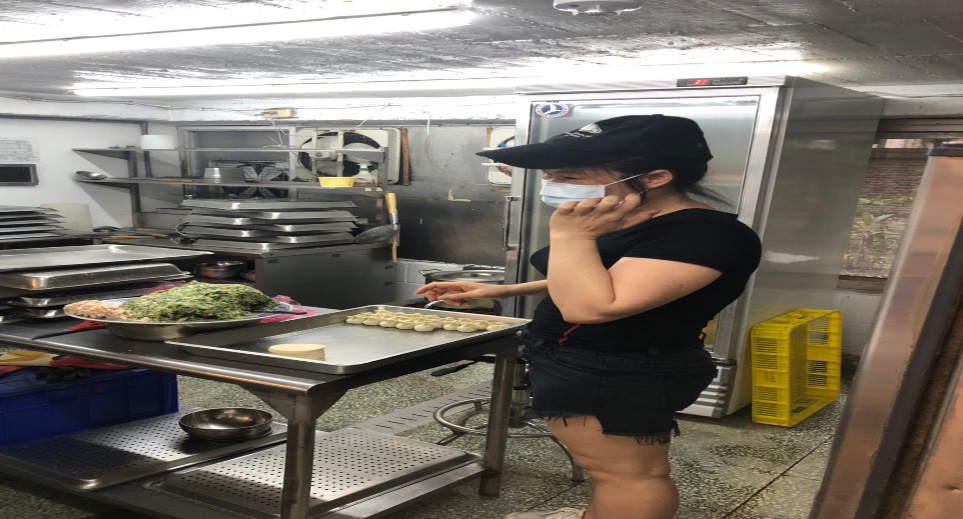 未戴帽子(已現場改善)八方雲集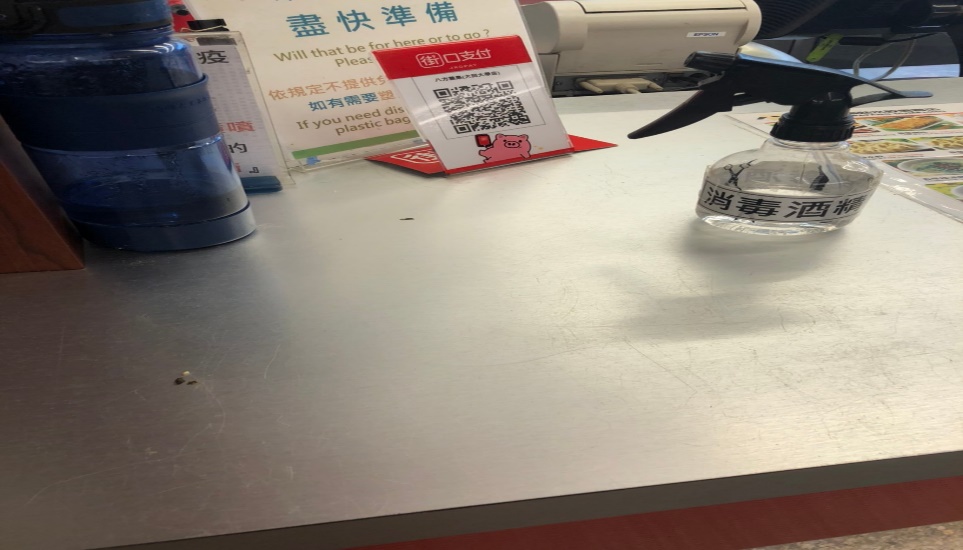 櫃台不潔八方雲集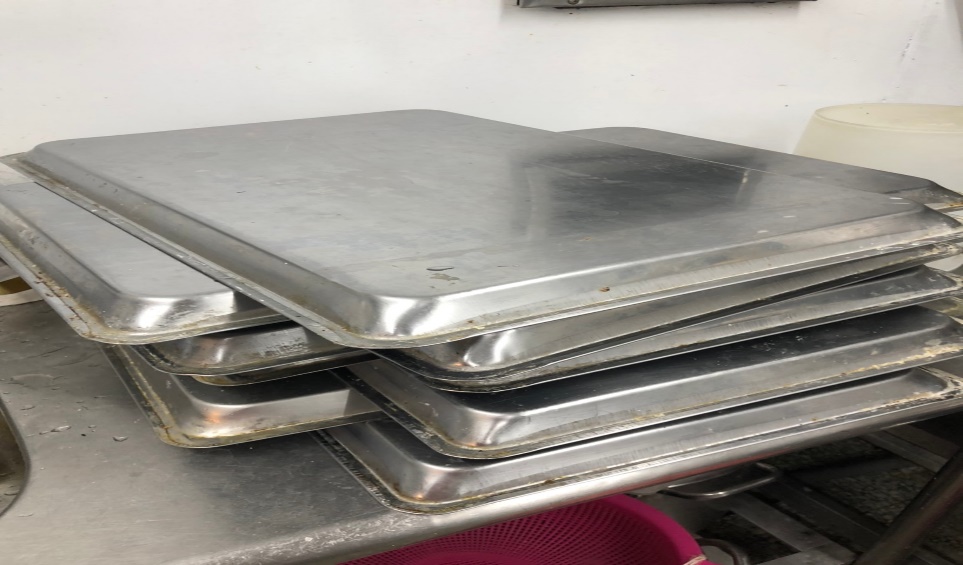 鋼盤不潔八方雲集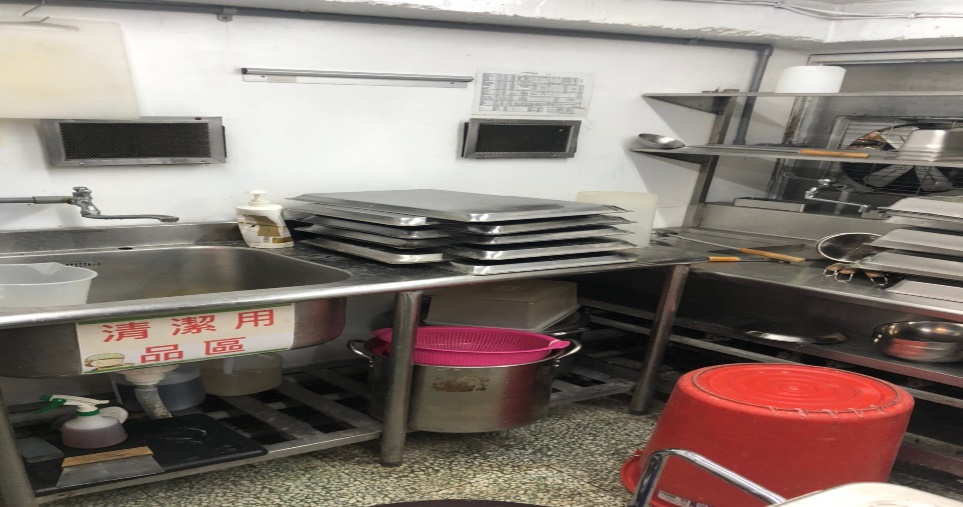 廚房環境需清掃乾淨(應該開業前就要清理乾淨) 承辦人總務處組長總務長